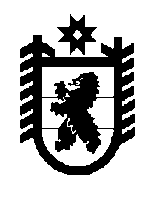 ПРОЕКТСовет Олонецкого городского поселения -представительный орган муниципального образования5-е заседание IV созываРЕШЕНИЕот 13.02.2018г. №  Об утверждении Положение о порядке управления и распоряжения имуществом, находящимся в муниципальной собственности Олонецкого городского поселения В целях рационального использования муниципальной собственности, в соответствии с Гражданским кодексом Российской Федерации, со статьями 14,  35 Федерального закона от 06.10.2003 № 131-ФЗ «Об общих принципах организации местного самоуправления в Российской Федерации», руководствуясь Уставом Олонецкое городского поселения, Совет Олонецкого городского поселения – представительный орган муниципального образования решил:1.​ Утвердить Положение о порядке управления и распоряжения имуществом, находящимся в муниципальной собственности Олонецкого городского поселения согласно приложению.2.​ Признать утратившим силу решение от 20.08.2007г. № 31. 3.​ Настоящее решение подлежит обнародованию в установленном порядке и вступает в силу со дня его официального обнародования.Председатель СоветаОлонецкого городского поселения                                                 В.В.Тихонова   Глава Олонецкого городского поселения                                       Ю.И.МининПриложениек решению от 13.02.2018г. № Положениео порядке управления и распоряжения имуществом, находящимсяв муниципальной собственности Олонецкого городского поселения 1. Общие положения1.1. Настоящее Положение разработано в соответствии с Гражданским кодексом Российской Федерации, Федеральными законами от 06.10.2003 №131-ФЗ «Об общих принципах организации местного самоуправления в Российской Федерации», от 21.07.2005 № 115-ФЗ «О концессионных соглашениях», от 26.07.2006 № 135-ФЗ «О защите конкуренции», от 12.01.1996 № 7-ФЗ «О некоммерческих организациях», от 14.11.2002 № 161-ФЗ «О государственных и муниципальных унитарных предприятиях», от 21.12.2001 № 178-ФЗ «О приватизации государственного и муниципального имущества», Уставом Олонецкого городского поселения  в целях установления правовой основы эффективного управления и распоряжения муниципальной собственностью Олонецкого городского поселения.1.2. Настоящее Положение устанавливает общий порядок управления муниципальной собственностью и регулирует отношения, возникающие при переходе прав владения, пользования и распоряжения объектами муниципальной собственности, а также иные отношения, связанные с муниципальной собственностью.2. Основные термины и понятия     - «Муниципальное имущество» - движимое и недвижимое имущество, находящееся в муниципальной собственности Олонецкого городского поселения;     - «Управление муниципальным имуществом» - организованный процесс принятия и исполнения решений органов местного самоуправления Олонецкого городского поселения, Администрации Олонецкого национального муниципального района, на которую в соответствии со ст.23 Устава Олонецкого городского поселения возложено  исполнение полномочий исполнительно-распорядительного органа Олонецкого городского поселения, в области учета муниципального имущества, контроля за его сохранностью и использованием по назначению, обеспечению надлежащего сохранения и содержания;     - «Распоряжение муниципальным имуществом» - действия органов местного самоуправления Олонецкого городского поселения, Администрации Олонецкого национального муниципального района по определению юридической судьбы муниципального имущества, в том числе передаче его иным лицам в аренду, безвозмездное пользование, доверительное управление, хозяйственное ведение;     - «Муниципальная казна» - средства местного бюджета, иное муниципальное имущество, незакрепленное муниципальными предприятиями и учреждениями на праве хозяйственного ведения или оперативного управления;     - «Реестр муниципальной собственности» - информационная система, содержащая структурированный перечень муниципального имущества и сведения об этом имуществе.3. Муниципальная собственность Олонецкого городского поселения3.1. Имущество, принадлежащее на праве собственности муниципальному образованию «Олонецкое городское  поселение», является муниципальной собственностью. Муниципальная собственность Олонецкого городского поселения служит источником получения доходов муниципального образования и удовлетворения общих потребностей населения.3.2. В муниципальной собственности находится:1) имущество, предназначенное для решения вопросов местного значения, установленных действующим законодательством Российской Федерации.2) имущество, предназначенное для обеспечения деятельности органов местного самоуправления и должностных лиц местного самоуправления, муниципальных служащих, работников муниципальных учреждений или муниципальных предприятий в соответствии с законодательством Российской Федерации.3) имущество, необходимое для решения вопросов, право решения которых предоставлено органам местного самоуправления федеральными законами и которые не отнесены к вопросам местного значения.3.3. В случае возникновения права муниципальной собственности на имущество, не предназначенное для осуществления отдельных государственных полномочий, переданных органам местного самоуправления, для обеспечения деятельности органов местного самоуправления и должностных лиц местного самоуправления, муниципальных служащих, работников муниципальных учреждений или муниципальных предприятий, либо не предназначенное для решения вопросов местного значения, указанное имущество подлежит перепрофилированию или отчуждению в порядке и сроки, установленные действующим законодательством Российской Федерации.3.4. Органы местного самоуправления Олонецкого городского поселения, Администрация Олонецкого национального муниципального района  от имени муниципального образования «Олонецкое городское поселение» самостоятельно владеют, пользуются и распоряжаются муниципальным имуществом в соответствии с Конституцией Российской Федерации, федеральными законами, законами Республики Карелия, настоящим Положением  и принимаемыми в соответствии с ними нормативными правовыми актами Олонецкого городского поселения.3.5. Органы местного самоуправления Олонецкого городского поселения, Администрация Олонецкого национального муниципального района в интересах муниципального образования «Олонецкое городское поселение»  вправе передавать муниципальное имущество во временное или в постоянное пользование физическим и юридическим лицам, органам государственной власти Российской Федерации или органам государственной власти Республики Карелия, органам местного самоуправления иных муниципальных образований, отчуждать, совершать иные сделки в отношении муниципального имущества в соответствии с действующим законодательством Российской Федерации.3.6. Органы местного самоуправления Олонецкого городского поселения, Администрация Олонецкого национального муниципального района  несут ответственность за неисполнение и ненадлежащее исполнение возложенных на них функций по управлению объектами муниципальной собственности в соответствии с действующим законодательством Российской Федерации.4. Формирование муниципальной собственности4.1. Муниципальная собственность в соответствии с действующим законодательством Российской Федерации формируется из:1) муниципальной собственности, имеющейся на момент принятия данного Положения.2) объектов, вновь созданных или приобретенных в муниципальную собственность за счет средств бюджета Олонецкого городского поселения, в том числе и за пределами границ муниципального образования.3) объектов, переданных в порядке, предусмотренном действующим законодательством Российской Федерации, из государственной собственности в муниципальную собственность, в том числе и за пределами границ муниципального образования.4) имущества, приобретенного в результате деятельности муниципальных учреждений или муниципальных предприятий, осуществляемой с учетом их правового положения, в соответствии с действующим законодательством Российской Федерации.5) имущества, приобретенного по сделкам (купли-продажи, дарения и иных), бесхозяйного имущества, на которое в судебном порядке признано право собственности, имущества, поступившего в муниципальную собственность в силу приобретательной давности и по иным основаниям, установленным действующим законодательством Российской Федерации.4.2. При принятии в муниципальную собственность объектов, предусмотренных подпунктом 3 пункта 4.1 раздела 4 настоящего Положения, решение о согласовании передачи объектов федеральной и  государственной собственности Республики Карелия в муниципальную собственность Олонецкого городского поселения принимает Совет Олонецкого городского поселения в случае, если иное не предусмотрено нормативными правовыми актами.Указанные решения передаются Администрацией Олонецкого национального муниципального района для согласования и утверждения соответственно в федеральный орган по управлению федеральным имуществом или в орган по управлению государственным имуществом Республики Карелия.Распоряжение о включении объектов в Реестр объектов муниципальной собственности (далее - Реестр) принимается Администрацией Олонецкого национального муниципального района на основании правового акта передающей стороны о передаче объектов в муниципальную собственность, актов приема-передачи, технической документации на объекты, если иное не предусмотрено действующим законодательством Российской Федерации.4.3. Оформление в муниципальную собственность объектов, за исключением бесхозяйного имущества, на которое в судебном порядке признано право собственности, и имущества, указанного в подпункте 4 пункта 4.1 раздела 4 настоящего Положения, производится на основании постановления Администрации Олонецкого национального муниципального района. Включение в Реестр передаваемых объектов осуществляется распоряжением Администрации района.Бесхозяйное имущество, находящееся на территории Олонецкого городского поселения,  вносится Администрацией Олонецкого национального муниципального района в реестр бесхозяйных объектов Олонецкого городского поселения  и ставится на учет в органе, осуществляющем государственную регистрацию прав на недвижимость. По истечении года со дня постановки на учет Администрация Олонецкого национального муниципального района вправе обратиться в суд с заявлением о признании права муниципальной собственности на данный объект.5. Учет объектов муниципальной собственности     Учет муниципального имущества Олонецкого городского поселения осуществляется Администрацией Олонецкого национального муниципального района путем ведения реестра муниципального имущества в соответствии с приказом Министерства экономического развития Российской Федерации от 30.08.2011г. № 424 «Об утверждении Порядка ведения органами местного самоуправления реестров муниципального имущества».6. Имущество казны Олонецкого городского поселения6.1. Средства местного бюджета и недвижимое и движимое имущество, находящееся в муниципальной собственности и не закрепленное за муниципальными учреждениями (предприятиями) на праве оперативного управления (хозяйственного ведения), составляют муниципальную казну.В казну включается следующее имущество:- объекты недвижимости;- движимое имущество;- ценные бумаги, доли (паи) в уставном капитале юридических лиц;- имущественные комплексы ликвидированных муниципальных предприятий и учреждений;- иное имущество, незакрепленное на праве хозяйственного ведения или оперативного управления за муниципальными предприятиями и учреждениями.6.2. Учет имущества, составляющего муниципальную казну, ведет Администрация Олонецкого национального муниципального района.6.3. Включение имущества в состав муниципальной казны либо исключение имущества из состава муниципальной казны осуществляется на основании постановления Администрации Олонецкого национального муниципального района в соответствии с действующим законодательством Российской Федерации Республики Карелия, настоящим Положением и муниципальными правовыми актами.6.4. Условия и порядок передачи имущества, составляющего муниципальную казну, в аренду, безвозмездное пользование, залог, доверительное управление и распоряжение им иными способами регулируются действующим законодательством Российской Федерации, нормативными правовыми актами Республики Карелия, настоящим Положением  и муниципальными нормативными правовыми актами и соответствующими договорами.6.5. Управление и содержание муниципального имущества, составляющего муниципальную казну, осуществляют Администрация Олонецкого национального муниципального района,  муниципальные учреждения в рамках их полномочий.7. Полномочия органов местного самоуправления по управлению и распоряжению муниципальной собственностью7.1. В соответствии Уставом Олонецкого городского поселения  полномочиями по решению вопросов управления, владения, пользования и распоряжения муниципальной собственности обладают:- Совет Олонецкого городского поселения (далее – Совет);- Администрация Олонецкого национального муниципального района (далее – Администрация района).        7.2.  Совет осуществляет следующие полномочия в области управления муниципальной собственностью:        1) устанавливает общий порядок управления и распоряжения имуществом, находящимся в муниципальной собственности;2) утверждает прогнозный план (программу) приватизации муниципального имущества на плановый период и отчет о результатах приватизации муниципального имущества за прошедший год;3) утверждает Реестр и ежегодные изменения к нему;4) Устанавливает перечень объектов муниципальной собственности, неподлежащих отчуждению;5) согласовывает передачу недвижимого имущества, находящегося в муниципальной собственности, в порядке концессионных соглашений;6) контролирует деятельность Администрации района по управлению и распоряжению муниципальной собственностью Олонецкого городского поселения.       7.3. Администрации района как орган, обеспечивающий проведение единой политики в области управления и распоряжения муниципальной собственностью Олонецкого городского поселения осуществляет следующие полномочия в области управления муниципальной собственностью:1) организует в пределах своей компетенции выполнение решений Совета в сфере управления муниципальной собственностью;2) разрабатывает и вносит на утверждение Совета проект прогнозного плана (программы) приватизации муниципального имущества на плановый период, осуществляет приватизацию объектов муниципальной собственности  и представляет отчет о результатах приватизации муниципального имущества за прошедший год;3) разрабатывает и утверждает порядок реконструкции объектов муниципальной собственности;4) разрабатывает и утверждает порядок заключения концессионных соглашений;5)  формирует и ведет Реестр муниципальной собственности;6) осуществляет мероприятия по выявлению бесхозяйного, выморочного имущества, расположенного в границах Олонецкого городского поселения;7) осуществляет согласование сделок по распоряжению имуществом муниципальной казны, муниципальным имуществом, находящимся у муниципальных учреждений (предприятий) на праве хозяйственного ведения или оперативного управления, для случаев, когда в соответствии с законодательством Российской Федерации необходимо получение согласия собственника на совершение сделок с таким имуществом;8) осуществляет контроль за сохранностью и использованием по назначению муниципального имущества, закрепленного на праве оперативного управления или хозяйственного ведения за находящимися в её ведении муниципальными учреждениями (предприятиями), за соблюдением условий договоров аренды и безвозмездного пользования, доверительного управления и залога муниципального имущества;9) осуществляет полномочия арендодателя, ссудодателя  муниципального имущества, контролирует использование имущества, находящегося в муниципальной собственности;10) осуществляет передачу муниципального имущества в аренду, хозяйственное ведение, оперативное управление, безвозмездное пользование, доверительное управление;11) является представителем от имени муниципального образования в судебных органах по вопросам управления и распоряжения объектами муниципальной собственности, земельными участками, защиты прав муниципальной собственности; 12) устанавливает порядок приобретения объектов нежилого фонда и земельных участков в муниципальную собственность;13)  устанавливает Порядок передачи гражданами приватизированных жилых помещений в муниципальную собственности Олонецкого городского поселения;14)  заключает концессионные соглашения;15) осуществляет иные полномочия в пределах своей компетенции в соответствии с действующим законодательством Российской Федерации, Уставом Олонецкого городского поселения, иными муниципальными правовыми актами.8. Участие органов местного самоуправления в хозяйственных обществах8.1. Участие органов местного самоуправления в хозяйственных обществах осуществляется в порядке, установленном нормативными правовыми актами Российской Федерации, Республики Карелия  и муниципальными правовыми актами органов местного самоуправления.8.2. Управление акциями, долями, находящимися в муниципальной собственности, осуществляется в соответствии с настоящим Положением в порядке, установленном Администрацией района, посредством назначения представителей Администрации района в органах управления хозяйственных обществ.8.3. Продажа пакетов акций или долей осуществляется на основании решения Совета.8.4. Внесение находящихся в муниципальной собственности акций открытых акционерных обществ, созданных в результате преобразования муниципальных унитарных предприятий, в качестве вклада в уставные капиталы открытых акционерных обществ осуществляется без внесения изменений в Прогнозный план (программу) приватизации муниципального имущества на плановый период.9. Предоставление муниципального имущества в аренду9.1. Имущество, находящееся в муниципальной собственности, передается в аренду в порядке, установленном действующим законодательством Российской Федерации, Республики Карелия, настоящим Положением   и другими муниципальными нормативными правовыми актами.8.2. При предоставлении в аренду арендодателями муниципального имущества выступают:1) в отношении имущества, составляющего муниципальную казну – Администрация Олонецкого национального муниципального района;2) муниципальные учреждения или предприятия - в отношении имущества, находящегося у них на праве хозяйственного ведения или оперативного управления.8.3. Административные регламенты, регулирующие порядок выполнения административных процедур при заключении, изменении и расторжении договоров аренды муниципального имущества, утверждаются соответствующими муниципальными  правовыми актами Администрации района.9. Передача муниципального имущества в безвозмездное пользование9.11. Передача муниципального имущества в безвозмездное пользование осуществляется в целях:1) обеспечения деятельности муниципальных учреждений или предприятий Олонецкого городского поселения;2) реализации полномочий органами местного самоуправления, Администрацией района по вопросам местного значения Олонецкого городского поселения;3) обеспечения деятельности сотрудников полиции, замещающих должности участковых уполномоченных полиции в порядке, установленном пунктом 7 статьи 48 Федерального закона от 07.02.2011 № 3-ФЗ «О полиции»;4) обеспечения деятельности религиозных организаций в порядке, установленном пунктом 2 статьи 4 Федерального закона от 30.11.2010 № 327-ФЗ «О передаче религиозным организациям имущества религиозного назначения, находящегося в государственной или муниципальной собственности»;5) обеспечения деятельности некоммерческих социально ориентированных организаций, осуществляющих виды деятельности, предусмотренные пунктом 1 статьи 31.1 Федерального закона от 12.01.1996 № 7-ФЗ «О некоммерческих организациях»;6) иных целях по основаниям, предусмотренным законодательством Российской Федерации.9.2. В безвозмездное пользование передаются объекты муниципальной собственности, включенные в имущество муниципальной казны, а также переданные в хозяйственное ведение (оперативное управление) муниципальным учреждениям или предприятиям, по результатам торгов, за исключением случаев, предусмотренных действующим законодательством Российской Федерации. Проведение торгов по передаче муниципального имущества муниципальными учреждениями  или предприятиями  в безвозмездное пользование подлежит обязательному согласованию с администрацией района, оформленному соответствующим постановлением.9.3. Организаторами торгов на право заключения договоров безвозмездного пользования являются:1) для объектов, составляющих имущество муниципальной казны,  – Администрация района;2) для объектов, закрепленных на праве хозяйственного ведения (оперативного управления) за муниципальными учреждениями или предприятиями,  - муниципальные учреждения или предприятия. Организатор торгов вправе привлечь на основе договора юридическое лицо для осуществления функций по организации и проведению торгов - разработки конкурсной документации, документации об аукционе, опубликования и размещения извещения о проведении конкурса или аукциона и иных связанных с обеспечением их проведения функций.При этом создание комиссии по проведению конкурсов или аукционов, предмета и существенных условий договора, утверждение проекта договора, конкурсной документации, документации об аукционе, определение условий конкурсов или аукционов и их изменение, а также подписание договора осуществляются организатором торгов с обязательным согласованием с Администрацией района, оформленного соответствующим постановлением.9.4. При передаче в безвозмездное пользование ссудодателями муниципального имущества выступают:1) для объектов, составляющих имущество муниципальной казны – Администрация района.2) для объектов, закрепленных на праве хозяйственного ведения (оперативного управления) за муниципальными учреждениями или предприятиями - муниципальные учреждения или предприятия.9.5. Основанием для заключения договора безвозмездного пользования муниципальным движимым или недвижимым имуществом являются результаты торгов.9.6. Передача в безвозмездное пользование имущества муниципального автономного учреждения осуществляется в порядке, установленном действующим законодательством Российской Федерации.9.7. Типовая (примерная) форма договоров безвозмездного пользования муниципального имущества утверждается муниципальным правовым актом Администрации района.10. Порядок передачи муниципального имущества в доверительное управление10.1. Имущество, находящееся в муниципальной собственности, передается в доверительное управление в порядке, установленном действующим законодательством Российской Федерации, настоящим Положением  и иными муниципальными нормативными правовыми актами органов местного самоуправления, Администрации Олонецкого национального муниципального района.10.2. Условия передачи муниципального имущества в доверительное управление определяются муниципальным правовым актом Администрации района.10.3. При передаче муниципального имущества в доверительное управление учредителем доверительного управления выступает Администрация района. Передача осуществляется на основании постановления Администрации района и оформляется путем заключения договора доверительного управления муниципальным имуществом.10.4. Договор доверительного управления муниципальным недвижимым имуществом подлежит государственной регистрации в порядке, установленном действующим законодательством Российской Федерации, при этом расходы по осуществлению государственной регистрации несет доверительный управляющий.11. Приватизация объектов муниципальной собственности11.1. Приватизация объектов муниципальной собственности осуществляется в соответствии с действующим законодательством Российской Федерации и  Республики Карелия о приватизации, муниципальными правовыми актами.11.2. Администрация района разрабатывает проект прогнозного плана (программы) приватизации муниципального имущества на плановый период  и представляет его на утверждение в Совет.12. Залог муниципального имущества12.1. Муниципальное имущество, составляющее муниципальную казну, находящееся у муниципального учреждения или предприятия на праве оперативного управления (хозяйственного ведения), может быть предметом залога на основании решения Совета.12.2. Предложения о залоге муниципального имущества вносит на рассмотрение Совета Администрация района на основании обращений муниципальных учреждений или предприятий.13. Оценка объектов муниципальной собственности13.1. Продажа и иное отчуждение объектов муниципальной собственности осуществляется по рыночной стоимости. Передача в аренду, концессию, доверительное управление, в залог муниципального имущества осуществляется по рыночной стоимости в случаях, предусмотренных действующим законодательством Российской Федерации, правовыми актами Республики Карелия, муниципальными правовыми актами.13.2. Оценка объектов муниципальной собственности осуществляется в случаях и в порядке, установленными действующим законодательством, регулирующим оценочную деятельность, земельные отношения и приватизацию.14. Осуществление контроля     14.1. Контроль за сохранностью и использованием по назначению муниципального имущества, имеющегося у организаций, осуществляет Администрация района.     14.2. В случаях, прямо установленных законодательством Российской Федерации, проводятся обязательные аудиторские проверки финансово-хозяйственной деятельности организаций, имеющих муниципальное имущество. В целях установления достоверности бухгалтерской отчетности организаций и соответствия совершенных ими финансовых и хозяйственных операций с муниципальным имуществом нормативным актам, действующим в Российской Федерации, по соответствующему постановлению Администрации района назначаются инициативные аудиторские проверки, осуществляемые аудиторами и аудиторскими фирмами за счет средств местного бюджета.     14.3. Договоры о передаче муниципального имущества третьим лицам заключаются при условии включения в них обязательств принимающей имущество стороны обеспечить необходимые условия для проведения проверок передающей стороной фактического наличия, состояния сохранности и использования по назначению переданного муниципального имущества.15. Последствия выявления нарушений     По окончании проверки Администрация района:1)  при выявлении нарушений действующего законодательства по совершению действий по распоряжению муниципальным имуществом, которые нанесли или могут нанести ущерб интересам Олонецкого городского поселения, доводит до сведения Совета информацию в письменном виде;2) издает и направляет в адрес руководителя организации, имеющей муниципальное имущество, постановление о мерах по устранению выявленных нарушений порядка управления и распоряжения муниципальным имуществом с указанием срока их выполнения;3)  при наличии оснований, установленных законодательством Российской Федерации для прекращения права хозяйственного ведения и оперативного управления имуществом или для расторжения договоров аренды, доверительного управления, безвозмездного пользования этим имуществом, принимает меры по изъятию этого имущества у организаций в установленном законом порядке;4) при выявлении нарушений, повлекших нанесение ущерба имущественным интересам Олонецкого городского поселения, принимает в установленном законом порядке меры по возмещению этого ущерба;5)  принимает меры по привлечению в установленном законом порядке к дисциплинарной и иной ответственности руководителей предприятий и учреждений, допустивших действия в нарушение действующего законодательства;6) после завершения контрольных мероприятий по конкретному объекту муниципального имущества вносит соответствующие изменения и дополнения в сведения о нем, содержащиеся в реестре.16.Защита права муниципальной собственности     1.Защита права муниципальной собственности осуществляется Администрацией района в соответствии с действующим законодательством.     2. Муниципальная собственность может быть истребована из чужого незаконного владения в соответствии с Гражданским кодексом Российской Федерации.